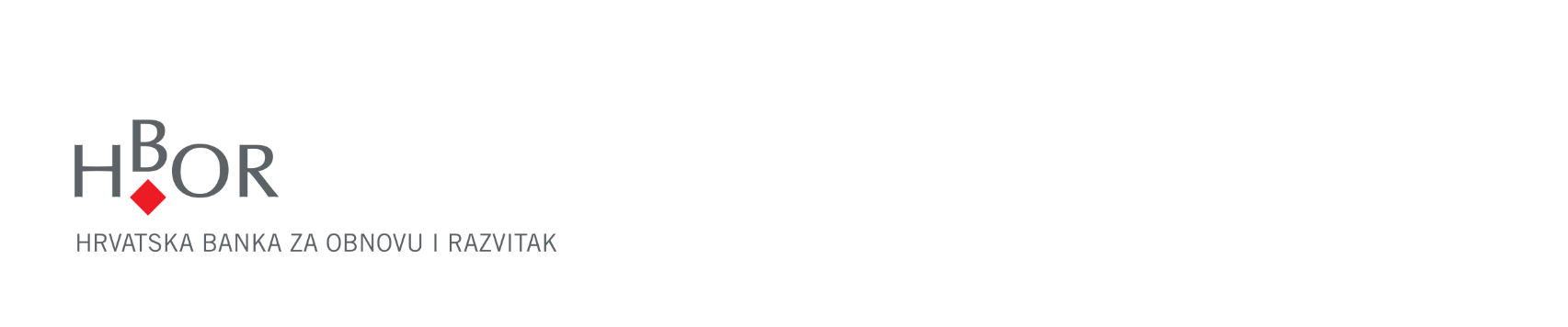 JEDNOSTAVNA NABAVAEvidencijski broj EVB 118-18Privitak broj 2.:IZJAVA PONUDITELJA O PODATKU KRITERIJA ZA ODABIR EKONOMSKI NAJPOVOLJNIJE PONUDE – KRITERIJ KVALITETE - BROJ ZAPOSLENIHPredmet nabave:      Tiskarske uslugeNaziv ponuditelja:    …..…………………………………………………………………………………………………………………….		        …………………………………………………………………………………………………………………………Sjedište: 	        ….…………………………………………………………………………………………………………………….OIB:	       	        …….………………………………………………………………………………………………………………….Izjavljujemo da je ukupan broj zaposlenih na dan ______________________:_______________________________________ (brojkom)_______________________________________ (slovima)Potpis ovlaštene osobe gospodarskog subjekta:________________________U  ____________________ dana _____________ 201__. godine. 